【様式奨第２号】	令和年	月	日修学奨励生推薦書一般財団法人神奈川県立高等学校安全振興会理事長　殿校長　　　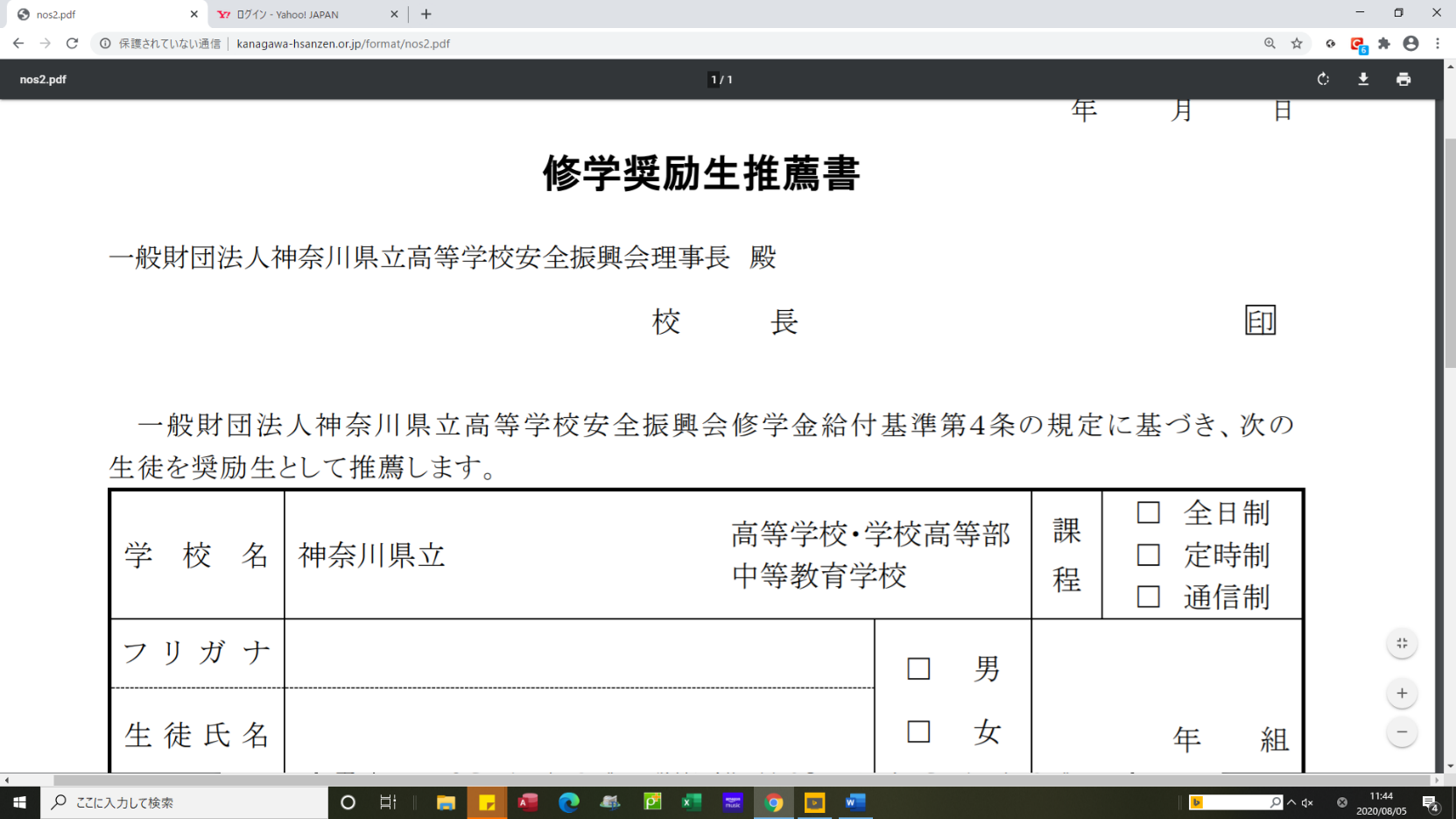 一般財団法人神奈川県立高等学校安全振興会修学奨励金給付基準第４条の規定に基づき、次の生徒を奨励生として推薦します。※個人情報の取扱については、当法人の「個人情報保護方針」及び「個人情報保護規程」に従うものとします。ご記入いただいた個人情報につきましては、修学奨励生の審査及び修学奨励金支払のために使用され、それ以外には使用いたしません。担当者　　問合せ先電話番号　　（　　）　　※学年の電話等で担当者につながりやすい番号をご記入ください。学校名学校名神奈川県立 課　程　全日制　定時制　通信制フリガナフリガナ年	組年	組生徒氏名生徒氏名年	組年	組推 薦 理 由志願区分証明１か２にをつけてください。１の場合は、該当するものにをつけてください。１．修学奨励金給付基準第２条に該当する者であることを証明します。　生活保護　準生活保護（市町村税の所得割を納付していない者）　児童福祉施設入所等２．その他特別の事情で学資の支弁が困難な者と認めます。１か２にをつけてください。１の場合は、該当するものにをつけてください。１．修学奨励金給付基準第２条に該当する者であることを証明します。　生活保護　準生活保護（市町村税の所得割を納付していない者）　児童福祉施設入所等２．その他特別の事情で学資の支弁が困難な者と認めます。１か２にをつけてください。１の場合は、該当するものにをつけてください。１．修学奨励金給付基準第２条に該当する者であることを証明します。　生活保護　準生活保護（市町村税の所得割を納付していない者）　児童福祉施設入所等２．その他特別の事情で学資の支弁が困難な者と認めます。１か２にをつけてください。１の場合は、該当するものにをつけてください。１．修学奨励金給付基準第２条に該当する者であることを証明します。　生活保護　準生活保護（市町村税の所得割を納付していない者）　児童福祉施設入所等２．その他特別の事情で学資の支弁が困難な者と認めます。１か２にをつけてください。１の場合は、該当するものにをつけてください。１．修学奨励金給付基準第２条に該当する者であることを証明します。　生活保護　準生活保護（市町村税の所得割を納付していない者）　児童福祉施設入所等２．その他特別の事情で学資の支弁が困難な者と認めます。